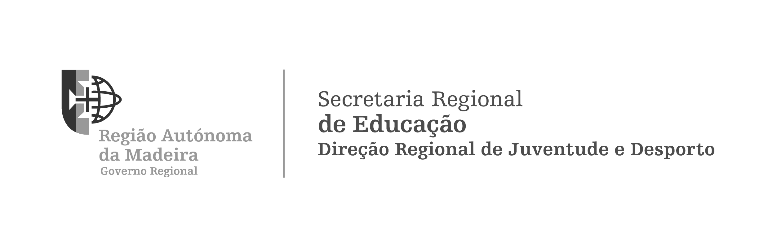 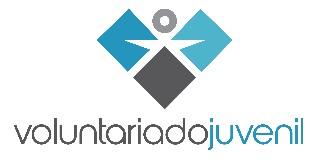 PROJETO N.º       Programa Voluntariado JuvenilAutorização do Encarregado de Educação - Jovens com idade inferior a 16 anos     , portador do BI/Cartão de Cidadão n.º      , autorizo o meu educando(a)       a participar no “Programa Voluntariado Juvenil”, ficando obrigado(a) a cumprir o respetivo regulamento, bem como as normas vigentes nos serviços onde exercerá a sua atividade.     ,    de       de     . 						      O Encarregado de Educação     ________________________      Assinatura legível     , portador do BI/Cartão de Cidadão n.º      , autorizo o meu educando(a)       a participar no “Programa Voluntariado Juvenil”, ficando obrigado(a) a cumprir o respetivo regulamento, bem como as normas vigentes nos serviços onde exercerá a sua atividade.     ,    de       de     . 						      O Encarregado de Educação     ________________________      Assinatura legível     , portador do BI/Cartão de Cidadão n.º      , autorizo o meu educando(a)       a participar no “Programa Voluntariado Juvenil”, ficando obrigado(a) a cumprir o respetivo regulamento, bem como as normas vigentes nos serviços onde exercerá a sua atividade.     ,    de       de     . 						      O Encarregado de Educação     ________________________      Assinatura legível     , portador do BI/Cartão de Cidadão n.º      , autorizo o meu educando(a)       a participar no “Programa Voluntariado Juvenil”, ficando obrigado(a) a cumprir o respetivo regulamento, bem como as normas vigentes nos serviços onde exercerá a sua atividade.     ,    de       de     . 						      O Encarregado de Educação     ________________________      Assinatura legível     , portador do BI/Cartão de Cidadão n.º      , autorizo o meu educando(a)       a participar no “Programa Voluntariado Juvenil”, ficando obrigado(a) a cumprir o respetivo regulamento, bem como as normas vigentes nos serviços onde exercerá a sua atividade.     ,    de       de     . 						      O Encarregado de Educação     ________________________      Assinatura legível